У  К  Р А  Ї  Н  А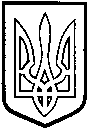 ТОМАШПІЛЬСЬКА РАЙОННА РАДАВ І Н Н И Ц Ь К О Ї  О Б Л А С Т ІРІШЕННЯ №634від 11 червня 2015 року                      		                38 сесія 6 скликанняПро звернення депутатів Томашпільської районної ради 6 скликання до Верховної Ради України, Кабінету Міністрів України та депутата Верховної Ради України Спориша І.Д. щодо перегляду тарифів на житлово-комунальні послуги для населенняВідповідно до частини 2 статті 43 Закону України «Про місцеве самоврядування в Україні», враховуючи клопотання керівника депутатської фракції ВО «Батьківщина» Бойко М.Д., районна рада ВИРІШИЛА:Схвалити звернення депутатів Томашпільської районної ради 6 скликання до Верховної Ради України, Кабінету Міністрів України та депутата Верховної Ради України Спориша І.Д. щодо перегляду  тарифів на житлово-комунальні послуги для населення (додається).Оприлюднити це рішення із зверненням у районних комунальних засобах масової інформації.Контроль за виконанням даного рішення покласти на постійну комісію районної ради з питань регламенту, депутатської діяльності і етики, гласності, адміністративно-територіального устрою, взаємодії з органами місцевого самоврядування, зміцнення законності і правопорядку, охорони прав людини (Антонишин П.В.).Голова районної ради				Л.НароганДодаток до рішення 38 сесії районної ради 6 скликання від 11 червня 2015 року №634Звернення депутатів Томашпільської районної ради 6 скликання до Верховної Ради України, Кабінету Міністрів України та депутата Верховної Ради України Спориша І.Д. щодо перегляду тарифів на житлово-комунальні послуги для населення»Ми, депутати Томашпільської районної ради 6 скликання, просимо скасувати необґрунтоване підвищення тарифів на житлово-комунальні послуги та змінити проведення тарифної політики в державі. Збільшення в рази тарифів на газ, опалення, воду, електроенергію поставило за межу виживання населення Томашпільського району. Вважаємо, що нові тарифи є несправедливими та неспіврозмірними з доходами жителів району.Говорячи про європейський рівень життя потрібно пам’ятати, що це ще й європейський рівень заробітної плати і пенсій. У Томашпільському районі станом на 01.06.2015 року проживає 11 224 пенсіонери, із них пенсію в розмірі до 1200 грн. отримують 6527 чоловік, що становить 58%; від 1200 до 1500 грн. отримують 2737 чоловік, що становить 24%; від 1500 до 2000 грн. отримують 1098 чоловік, що становить 10%; понад 2000 грн. отримують 862 чоловіки, що становить 8%. Отже, чи можуть сплачувати комунальні послуги більшість пенсіонерів? Середня заробітна плата за І квартал 2015 року по Томашпільському районі становить 2741 грн., загальна кількість безробітних – 743 особи.Пропонуємо провести індексацію заробітних плат та пенсій з рівнем інфляції.Просимо Вас забезпечити прозоре та публічне встановлення тарифів за участю експертів та громадськості, виключення з них будь-якої корупційної складової. Ми вважаємо, що тарифи на тепло та газ мають бути ринковими та окупними для підприємств житлово-комунального господарства та, водночас, доступними для населення.Звертаємось до депутата Верховної Ради України Спориша І.Д. з проханням оприлюднити дане звернення на сесії Верховної Ради України .Голові Томашпільської районної радиНароган Л.А.Просимо Вас винести на розгляд чергової сесії районної ради питання «Про звернення депутатів Томашпільської районної ради 6 скликання до Верховної Ради України, Кабінету Міністрів України та депутата Верховної Ради України Спориша І.Д. щодо перегляду  тарифів на житлово-комунальні послуги для населення».Додаток: проект рішення на 2 арк.Керівник депутатської фракціїВО «Батьківщина»						Бойко М.Д.